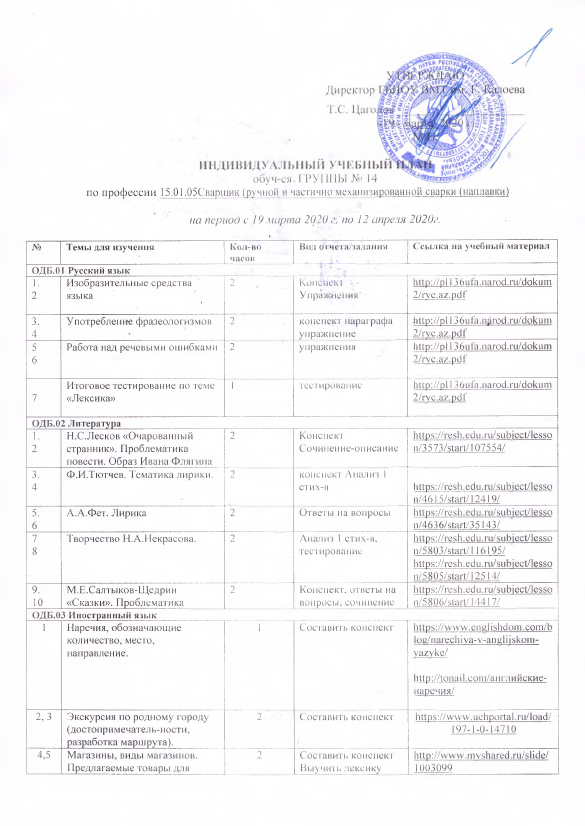 УТВЕРЖДАЮДиректор ГБПОУ ВМТ им. Г. КалоеваТ.С. Цаголов _____________________«19» марта  2020 г.М.П.ИНДИВИДУАЛЬНЫЙ УЧЕБНЫЙ ПЛАНобуч-ся  ГРУППЫ № 14по профессии 15.01.05Сварщик (ручной и частично механизированной сварки (наплавки)на период с 19 марта 2020 г. по 12 апреля 2020г.№Темы для изученияКол-во часовВид отчета/заданияСсылка на учебный материалОДБ.01 Русский языкОДБ.01 Русский языкОДБ.01 Русский языкОДБ.01 Русский языкОДБ.01 Русский язык1. 2Изобразительные средства языка2КонспектУпражненияhttp://pl136ufa.narod.ru/dokum2/ryc.az.pdf 3.4Употребление фразеологизмов2конспект параграфаупражнениеhttp://pl136ufa.narod.ru/dokum2/ryc.az.pdf 5 6Работа над речевыми ошибками2упражненияhttp://pl136ufa.narod.ru/dokum2/ryc.az.pdf 7Итоговое тестирование по теме «Лексика»1тестированиеhttp://pl136ufa.narod.ru/dokum2/ryc.az.pdf ОДБ.02 ЛитератураОДБ.02 ЛитератураОДБ.02 ЛитератураОДБ.02 ЛитератураОДБ.02 Литература1. 2Н.С.Лесков «Очарованный странник». Проблематика повести. Образ Ивана Флягина2КонспектСочинение-описаниеhttps://resh.edu.ru/subject/lesson/3573/start/107554/3.4Ф.И.Тютчев. Тематика лирики. 2конспект Анализ 1 стих-яhttps://resh.edu.ru/subject/lesson/4615/start/12419/5. 6А.А.Фет. Лирика2Ответы на вопросыhttps://resh.edu.ru/subject/lesson/4636/start/35143/78Творчество Н.А.Некрасова.2Анализ 1 стих-я, тестированиеhttps://resh.edu.ru/subject/lesson/5803/start/116195/https://resh.edu.ru/subject/lesson/5805/start/12514/9.10М.Е.Салтыков-Щедрин«Сказки». Проблематика2Конспект, ответы на вопросы, сочинениеhttps://resh.edu.ru/subject/lesson/5806/start/14417/ОДБ.03 Иностранный языкОДБ.03 Иностранный языкОДБ.03 Иностранный языкОДБ.03 Иностранный языкОДБ.03 Иностранный язык1Наречия, обозначающие количество, место, направление.1Составить конспектhttps://www.englishdom.com/blog/narechiya-v-anglijskom-yazyke/http://tonail.com/английские-наречия/2, 3Экскурсия по родному городу (достопримечатель-ности, разработка маршрута). 2Составить конспектhttps://www.uchportal.ru/load/197-1-0-147104,5Магазины, виды магазинов.  Предлагаемые товары для покупки.2Составить конспектВыучить лексикуhttp://www.myshared.ru/slide/10030996Товары для покупок. Совершение  покупок. Введение лексических единиц и выражений.1Составить конспектВыучить лексикуhttps://www.activeenglish.ru/vocabulary/pokupki-na-anglijskom-jazyke/7Видовременные формы глагола, их образование и функции в действительном залоге.1Составить конспектhttp://study-english.info/tenses.phpОДБ.04  ИсторияОДБ.04  ИсторияОДБ.04  ИсторияОДБ.04  ИсторияОДБ.04  ИсторияОДБ.05 ХимияОДБ.05 ХимияОДБ.05 ХимияОДБ.05 ХимияОДБ.05 Химия1Оксиды: номенклатура, классификация1Составить конспект, упр 4, 5, стр 92https://infourok.ru/videouroki/9212, 3Химические свойства оксидов и  их получения 2Составить конспект,  упр 6 стр.  92https://infourok.ru/videouroki/922ОДБ.07 Основы безопасности жизнедеятельностиОДБ.07 Основы безопасности жизнедеятельностиОДБ.07 Основы безопасности жизнедеятельностиОДБ.07 Основы безопасности жизнедеятельностиОДБ.07 Основы безопасности жизнедеятельности1Основы обороны государства и воинская обязанность8КонспектОсновы безопасности жизнедеятельности: учебник для студ.учреждений сред. Проф. Образования/ Н.В. Косолапова, Н.А. Прокопенко,.-4-е издание .,стер.- М.: Издательский центр «Академия», 2017.ст.172-214ОДБ.08 АстрономияОДБ.08 АстрономияОДБ.08 АстрономияОДБ.08 АстрономияОДБ.08 Астрономия1Видимое движение планет1Составить конспектРефератhttps://infourok.ru/prezentaciya-po-astronomii-vidimoe-dvizhenie-planet-2253827.html2, Система Земля ЛунаСоставить конспектРефератhttps://infourok.ru/prezentaciya-po-astronomii-na-temu-sistema-zemlya-luna-3310789.html3Природа Луны1Составить конспектРефератhttps://www.youtube.com/watch?v=Eyj8Ao69z0w5Планеты земной группы1Составить конспектРефератhttps://infourok.ru/urok-po-astranomii-planeti-zemnoy-gruppi-prezentaciya-979871.html6Планеты гиганты1Составить конспектРефератhttps://infourok.ru/prezentaciya-planeti-giganti-2864703.htmlОДБ.09  Родная литератураОДБ.09  Родная литератураОДБ.09  Родная литератураОДБ.09  Родная литератураОДБ.09  Родная литература1.Творчество КостаФарниона1конспектosetins.com/2007/10/26/farnion-kosta-19081937.html2.Роман «Шум бури»1презентацияХрестоматия 10 кл. стр. 291-3043.Тема и сюжет романа1Отв. на вопросыhttps://vladikavkaz.bezformata.com/listnews/literaturnoe-sobitie/604795984.  Социальные и этические проблемы в романе1конспектhttps://www.rulit.me/books/shum-buri-si-read-458424-1.html5.Творчество Дабе Мамсурова1презентацияhttps://infourok.ru/prezentaciya-na-temuzhizn-i-tvorchestvo-dabe-mamsurova-1321109.htmlОДП.10 МатематикаОДП.10 МатематикаОДП.10 МатематикаОДП.10 МатематикаОДП.10 МатематикаУглы между прямыми и плоскостями1Решить задачуhttps://nashol.me/2016110391596/matematika-bashmakov-m-i-2017.htmlстр. 25 № 8Проецирование Конспекты, составленные по роликамhttps://nashol.me/2016110391596/matematika-bashmakov-m-i-2017.htmlПроекция прямой на плоскость1Решить задачуСтр. 25 № 8Угол между прямой и проекцией1Решить задачуСтр. 27 № 6Углы между прямыми1Решить задачуСтр. 27 № 8Комбинаторика Конспекты, составленные по роликамhttps://nashol.me/2016110391596/matematika-bashmakov-m-i-2017.htmlПерестановка из n элементов1Решить задачуСтр. 143 № 4Число перестановок1Решить задачуСтр. 145 № 1Перестановки с повторениями1Решить задачуСтр. 145 № 2Размещения 1Решить задачуСтр. 145 № 3Правила комбинаторикиКонспекты, составленные по роликамhttps://nashol.me/2016110391596/matematika-bashmakov-m-i-2017.htmlПравило суммы 1Решить задачуСтр. 70 № 1Правило произведения1Решить задачуСтр. 70 № 2Углы между прямыми и плоскостями1Решить задачуhttps://nashol.me/2016110391596/matematika-bashmakov-m-i-2017.htmlстр. 25 № 8ОДП.11 ФизикаОДП.11 ФизикаОДП.11 ФизикаОДП.11 ФизикаОДП.11 ФизикаОП.03 Основы материаловеденияОП.03 Основы материаловеденияОП.03 Основы материаловеденияОП.03 Основы материаловеденияОП.03 Основы материаловедения1Методы получения и обработки изделий из металлов и сплавов: литье, прокат, обработка давлением и резанием,1конспектОсновы материаловедения для сварщиков: Виноградов Ю.Г  https://docplayer.ru/26404961-V-m-vinogradov-a-a-cherepah2Термообработка, химико-термическая обработка, сварка, пайка1конспектhttps://docplayer.ru/26404961-V-m-vinogradov-a-a-cherepahin3Отжиг. Нормализация. Закалка стали1конспектОсновы материаловедения для сварщиков: Виноградов Ю.Г  https://docplayer.ru/26404961-V-m-vinogradov-a-a-cherepahОП.04 Допуски и технические измеренияОП.04 Допуски и технические измеренияОП.04 Допуски и технические измеренияОП.04 Допуски и технические измеренияОП.04 Допуски и технические измерения1Плоскопараллельные концевые меры длины 1конспектГ.М. Ганевский «Допуски и тех. измерения»  2Универсальные средства для измерения линейных размеров1конспекттИнтернет ресурсы:https://armtorg.ru/articles/item/34143 Основные сведения о методах и средствах контроля формы и расположения поверхностей 1конспектИнтернет ресурсы:https://armtorg.ru/articles/item/34144Линейки и поверочные плиты. Щупы.1конспектИнтернет ресурсы:https://armtorg.ru/articles/item/3414МДК 01.03.Подготовительные  и сборочные операции перед сваркойМДК 01.03.Подготовительные  и сборочные операции перед сваркойМДК 01.03.Подготовительные  и сборочные операции перед сваркойМДК 01.03.Подготовительные  и сборочные операции перед сваркойМДК 01.03.Подготовительные  и сборочные операции перед сваркой1Подготовительные  и сборочные операции перед сваркой2конспектУч. В.В.Овчинников РДС (наплавка, резка)плавящимися электродами https://search.rsl.ru/ru/record/010096714012Подготовительные  и сборочные операции перед сваркой2конспектhttps://studopedia.ru/9_90540_svarivaemost-stali.html3Подготовительные  и сборочные операции перед сваркой2конспектhttps://extxe.com/3998/tehnologija-ruchnoj-dugovoj-svarki/4Подготовительные  и сборочные операции перед сваркой2конспектhttps://studopedia.ru/9_90540_svarivaemost-stali.htmlМДК 01.04.Контроль качества сварных соединенийМДК 01.04.Контроль качества сварных соединенийМДК 01.04.Контроль качества сварных соединенийМДК 01.04.Контроль качества сварных соединенийМДК 01.04.Контроль качества сварных соединений1Классификация неразрушающего контроля. 2конспектservices/nerazrushayushchiy-kontrol/2Визуальный и измерительный контроль сварных соединений2конспектhttps://extxe.com/1605/vizualnyj-i-izmeritelnyj-kontrol-kachestva-svarnyh-soedinenij/3Радиационные методы контроля2конспектservices/nerazrushayushchiy-kontrol/4 Акустические методы контроля2конспектhttps://extxe.com/1605/vizualnyj-i-izmeritelnyj-kontrol-kachestva-svarnyh-soedinenij/